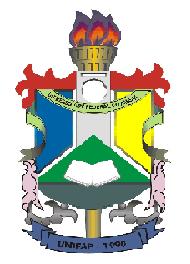 UNIVERSIDADE FEDERAL DO AMAPÁCAMPUS BINACIONAL DE OIAPOQUECURSO DE BACHARELADO EM ENFERMAGEMCOMISSÃO ELEITORALANEXO I - PRORROGAÇÃOCRONOGRAMA DE ELEIÇÃOComissão Eleitoral – Portaria 1512/2018Lise Maria Carvalho Mendes (Docente) – Presidente da Comissão EleitoralArnaldo José Ballarini (Docente) – Membro da Comissão Eleitoral Paulo Rossi da Silva Pimenta (Discente) – Membro da Comissão EleitoralDATAATIVIDADE28/09/2018Publicação da prorrogação do Edital29/09 e 01/10 Inscrição de chapas 01/10/2018Homologação Provisória das Inscrições 02 a 04/10/2018Recurso da Homologação Provisória 05/10/2018Resultado do Recurso 06/10/2018Homologação Definitiva das Inscrições 08/10/2018Publicação da lista de aptos para votar09, 10 e 11/10/2018Campanha Eleitoral 13/10/2018Eleição (08:30h às 11:30h)13/10/2018Resultado da eleição16 e 17/10/2018Recurso da Eleição 18/10/2018Resultado do Recurso 	19/10/2018Publicação do resultado final e posse dos eleitos